                            THE PUNJAB STATE COOPERATIVE MILK PRODUCERS’ FEDERATION LTD.SCO 153-155, SECTOR -34 A, CHANDIGARH 160022.  EPABX NO. 0172-5041812-13-14    e-Tender is hereby invited for the Purchase and supply of following items:-For additional details regarding e- tendering please visit website etender.punjabgovt.gov.inBidders shall have to pay required Tender Processing fee through online mode only i.e. through debit/credit card for getting registered for e-tendering system. EMD should be made only through online mode i.e Credit/Debit card, NEFT/RTGS, OTC, Internet Banking. For participating in the above e-tender, the parties shall have to get themselves registered with our  e-Tendering portal i.e. etender.punjabgovt.gov.in and get USER ID and Password well in time. Class 3 Digital Signature Certificate is mandatory to participate in e-Tendering process. For downloading tender through                e-tendering, process flow, please contact e-Procurement help desk on given Nos. 9257209340, 8054628821 & 0172- 3934666-67, immediately so that process of timely  registration and  downloading the tender is completed in time by the date of tender opening. Note:- Tender processing Fee is Non- Refundable.Section “B”   Sealed tenders are hereby invited on the prescribed Performa:-Interested parties may obtain detailed Tender Documents from the office of Consignee where tender is to be opened on any working day against proper request i.e. on the company’s letter head. If any clarification is required may contact on Phone Numbers given below. The Tender Notice may also be seen at Milkfed Website (www.verka.coop). TENDER (S) WITHOUT EARNEST Y ARE LI TO  BE REJECTED. The Consignee reserves the right to accept/reject any/ all tender(s) without assigning any reason whatsoever.CorrigendumPlease refer to our Tender Notice published on 1.9.2016 in this newspaper at serial no. 2 in Section “B” for replacement of  Boiler Smoke Tubes (Boiler Cap. 2 MT) at Verka Patiala Dairy , with the opening date 22.09.2016 is now hereby extended upto 10.10.2016 at 2.00 PM.  However, rest of the others terms & conditions will remain same.                                                                                                                                            Manager Purchase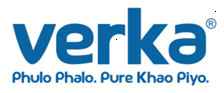  	                 NOTICE INVITING TENDER                              	www.verka.coopSr.NoName of ItemQty / DurationConsignee/ Place Of Tender Opening/Contact Numbers Tender Cost    in Rs.E.M.D   (Rs.)Date and Time for Sale / downloading of tenders online.Last Date & Time of Submissionof online e tendersDate  & Time of  opening of e-tender 1.E-Tender for providing highly Skilled , Skilled, Semi-Skilled and Un-Skilled Labour for Plant operation.               Annual    Rate Contract G.M.Jalandhar Dairy (Ph. No. 7355556749 7355601750)500/-   50,000/-08.10.2016 from 11.00 AM24.10.2016 up-to  01.00 PM24.10.2016 at 03.00 PM2.  Kassatta BoxAnnual Rate ContractG.M. Chandigarh Dairy , Industrial Area-I (Ph. No. 0172-5041901, 5041928),_ 8,000/-01.10.2016 from 01.00 PM06.10.2016 up-to 10.00 AM06.10.2016 at 12.00 Noon3.Road milk tanker barrel-15 KL2 units-do-       _30,000/- 05.10.2016 from 01.00 PM 20.10.2016 up-to 10.00 AMTec bid- 20.10.2016 at 11.00 AM    Fin. Bid -21.10.2016 at 11.00 AM4.Ink jet Printer (Dual jet)01 Nos-do-      _5,000/-05.10.2016 from 01.00 PM20.10.2016 up-to 10.00 AMTec bid- 20.10.2016 at 11.00 AM    Fin. Bid -21.10.2016 at 11.00 AM5.Kaju Pinni Box 2 KgAnnual Rate Contract-do-_8,000/-01.10.2016 from 01.00 PM06.10.2016 up-to 10.00 AM06.10.2016 at 12.00  Noon 6.Lids For Cones (125ml & 50ml)-do--do-_10,000/-01.10.2016 from 01.00 PM06.10.2016 up-to 10.00 AM06.10.2016 at 12.00  Noon 7.Sundae magic cup (125ml)-do--do-_20,000/-01.10.2016 from 01.00 PM06.10.2016 up-to 10.00 AM06.10.2016 at 12.00 Noon8.Disposal of used poly film / polyliner, Corrugated boxes and Empty SMP bag lying at Milk Plant Mohali    -do-G.M. Mohali  Dairy      (Ph. 0172-2271784, 2271020, 5039350-351_30,000/-03.10.2016 from 02.00 PM24.10.2016 up-to 05.00 PM25.10.2016 at 11.00 AM9.Job Contract for operation, repair and maintenance of Effluent Treatment Plant of  capacity 750m ³/day at Milk Plant Mohali_-do-500/-20,000/-05.10.2016  from 02.00 PM25.10.2016 up-to 05.00 PM26.10.2016 at 11.00 AM10. Water softening Plant Capacity 10,000 LPH (Material SSRL) 1 NosG.M. Milk Plant,Gurdaspur(Ph.No. 073555-53005 , 7355553007)500/-20,000/-04.10.2016 from 01.00 PM24.10.2016 up-to 12.00 NoonTec bid- 24.10.2016 at 02.00 PM    Fin. Bid -26.10.2016 at 02.00 PM  11.Single head liquid milk bulk pack packing machine (Filling range 5 to 6 liter)1 Nos-do-500/-50,000/-04.10.2016 from 01.00 PM24.10.2016 up-to 12.00 NoonTec bid- 24.10.2016 at 02.00 PM    Fin. Bid -26.10.2016 at 02.00 PM12.Hiring of Insulated vehicles for supply of packed milk and fresh milk products in Bathinda city and surrounding Districts of Bathinda Milk shed area  Tata 709-2 Tata 407-7Pickup-12TataAce-4(Three Year)G. M. Milk Plant,Bathinda(Ph.No. 0164-2240406,2212679,2211834 )500/-50,000/-06.10.2016 from 11.00 AM21.10.2016 up-to 05.00PMTec bid- 22.10.2016 at 11.00 AM    Fin. Bid -24.10.2016 at 11.00 AM13.Rate Contract for Pest Control Services at verka Ludhiana Dairy.Annual Rate ContractG.M.  Verka  Milk Plant,Ludhiana. Phone:0161-5203300, 5203301, 5203336200/-10,000/-02.10.2016 from 11.00 AM20.10.2016 till 05.00  PM21.10.2016 at 11.00 A.M14.Rate Contract for Pest Control Services at Chilling Center- Bija,Machhiwara,Raikot,Ramgarh Sardaran & Samrala of Verka Ludhiana Dairy.Annual Rate Contract-do-200/-10,000/-02.10.2016 from 11.00 AM20.10.2016 till 05.00  PM21.10.2016 at 12.00 Noon15.Supply & installation of Water softening Plant Capacity 50 m3/hr.01 Nos-do-500/-10,000/-05.10.2016 from 11.00 AM25.10.2016 till 05.00 PM26.10.2016 at 12.30 PM16.Operation Maintenance & Housekeeping of Effluent treatment plant at Verka Ludhiana Dairy.Annual Rate Contract-do-500/-20,000/-10.10.2016 from 11.00 AM02.11.2016 till 05.00 PM03.11.2016 at 02.30 PM17.Insulation & S.S Cladding of Milk storage tank including material & labour.15000 Ltr Cap-12 nos2500 ltrCap-04 nos-do-500/-1,00,000/-10.10.2016 from 11.00 AM02.11.2016 till 05.00 PMTec. Bid -03.11.2016 at 11.00 AMComm. Bid- 08.11.2016 at 02.30 PM18.Supply & installation of VFDs on Rotary Screw Ammonia Compressor3 pcs.-do-500/-25000/-05.10.2016 from 11.00 AM27.10.2016 till 05.00 PM28.10.2016 at 11.00 AM19.Hiring of Insulated S.S Road Milk Tankers for Milk lifting from BMC’s MCC’s Sister dairies Cap. 9,000-11,00007 NosG.M. Milk Plant,Patiala(Ph.No.7355544281-83,_30,000/-04.10.2016 from 12.00 Noon20.10.2016 up-to 12.00 Noon20.10.2016 at 02.00 PM20.Wall Painting for Cattle Feed thoughout Punjab.2,34,000 sq.feet area (Appx.)Milkfed,          Cattle Feed Plant, Khanna (Ph. No. 01628-521450, 521451,52)200/-20,000/-06.10.2016 from 01.00 PM20.10.2016 up-to 01.00PM20.10.2016 at 02.00 PM21.(A) Cooper Glycinate:-Assay:     98% (Min)Cooper:   27% (Min)Moisture:  2%(Max)Lead:    0.002%(Max)Arsenic: 0.0005%(Max)Annual Rate Contract/300 Kg-do-Rs. 500/-Rs. 1,00,000/-  (Rs. One Lac only) for all items and Rs. 30,000/- (Thirty Thousand only) for single item06.10.2016 from 12.00 Noon20.10.2016 up-to 01.00 PM20.10.2016 at 02.00 PM(B) Zinc Glycinate:-Assay:          98% (Min)Zinc oxide: 20.5%(Min)Glycine:-     24.2%(Min)Moisture:        5%(Max)Lead:        4 ppm (Max)Arsenic:   1 ppm(Max)Mercury:  1 ppm (Max)Annual Rate Contract/ 2800 Kg-do-Rs. 500/-Rs. 1,00,000/-  (Rs. One Lac only) for all items and Rs. 30,000/- (Thirty Thousand only) for single item06.10.2016 from 12.00 Noon20.10.2016 up-to 01.00 PM20.10.2016 at 02.00 PM(C) Sucram:-Pancosma Switzerland/ Reputed FilmAnnual Rate Contract/ 12 Kg-do-Rs. 500/-Rs. 1,00,000/-  (Rs. One Lac only) for all items and Rs. 30,000/- (Thirty Thousand only) for single item06.10.2016 from 12.00 Noon20.10.2016 up-to 01.00 PM20.10.2016 at 02.00 PM(D) Lacto Vanilla coconut:-Pancosma Switzerland/ Reputed FilmAnnual Rate Contract/ 132 Kg-do-Rs. 500/-Rs. 1,00,000/-  (Rs. One Lac only) for all items and Rs. 30,000/- (Thirty Thousand only) for single item06.10.2016 from 12.00 Noon20.10.2016 up-to 01.00 PM20.10.2016 at 02.00 PM(E)Sodium Butyrate- Type:1Assay:  98.0%(Min)Lead:   20 ppm (Max)Arsenic: 2 ppm (Max)Annual Rate Contract/ 3,000 Kg-do-Rs. 500/-Rs. 1,00,000/-  (Rs. One Lac only) for all items and Rs. 30,000/- (Thirty Thousand only) for single item06.10.2016 from 12.00 Noon20.10.2016 up-to 01.00 PM20.10.2016 at 02.00 PM(F) Calcium Propionate:-Assay:          98% (Min)Calcium:    20%(Min)Moisture:    5-8%(Max)Lead:        20 ppm (Max)Aresenic:  3 ppm (Max)Annual Rate Contract/ 600 Kg-do- Rs. 500/-Rs. 1,00,000/-  (Rs. One Lac only) for all items and Rs. 30,000/- (Thirty Thousand only) for single item06.10.2016 from 12.00 Noon20.10.2016 up-to 01.00 PM20.10.2016 at 02.00 PM(G)Sodium Sulphate:- S: 22% (Min)Annual Rate Contract/ 4500 Kg-do-Rs. 500/-Rs. 1,00,000/-  (Rs. One Lac only) for all items and Rs. 30,000/- (Thirty Thousand only) for single item06.10.2016 from 12.00 Noon20.10.2016 up-to 01.00 PM20.10.2016 at 02.00 PM(H) Manganese Sulphate:-Mn : 32% (Min)Annual Rate Contract/ 1500 Kg-do-Rs. 500/-Rs. 1,00,000/-  (Rs. One Lac only) for all items and Rs. 30,000/- (Thirty Thousand only) for single item06.10.2016 from 12.00 Noon20.10.2016 up-to 01.00 PM20.10.2016 at 02.00 PM22.Hiring of insulated road milk tankers for transportation of  milk from MCC’S to various milk plant in Punjab etc.Capacity 10,000 to 16,000 Ltr.Double ChemberSingle ChemberAnnual Rate Contract2 Nos.3 Nos.G.M Milk Union Ferozepur     Ph no.01632-279086 500/-1,00,000/-05.10.2016 from 03.00 PM21.10.2016 up-to 04.00 PM24.10.2016 at 11.00 AM23.Hiring of insulated road milk tankers for transportation of  milk from BMC’S to various milk plant in Punjab etc.Capacity 3,000 Ltr.2 Nos.G.M Milk Union Ferozepur     Ph no.01632-279086 500/-1,00,000/-05.10.2016 from 03.00 PM21.10.2016 up-to 04.00 PM24.10.2016 at 11.00 AMSr.NoName of Item        Qty /       DurationConsignee/ Place Of Tender Opening/ Contact NumbersTender CostE.M.D       (Rs.)Date  & Time of  opening1.Safe dismantling of existing / old damagied 03 nos. Residential buildings and water works system including 03 nos water tanks, 04 nos. Sumpwell , 02 nos. Khuh including RCC over Head Service Reservoir (water Tank) of appox. 50,000 ltr Capacity not in use. (All old and damaged) on AS IS WHEWE IS BASIS, at MCC Chaangaliwala (under Verka Milk Plant Sangrur) including the disposal of malba,cleaning the site, filling the pits with good earth and also taking out the ruster steel/ scrap,brick,C.I. pipe/fittings against the lump-sum quoted amount/payment to Milk Plant Sangrur. One job completeG.M. Milk UnionSangrur(Ph.No. 01672-505282200/-25,000/-20.10.2016 at 11.00  AMAt MCC Changaliwala